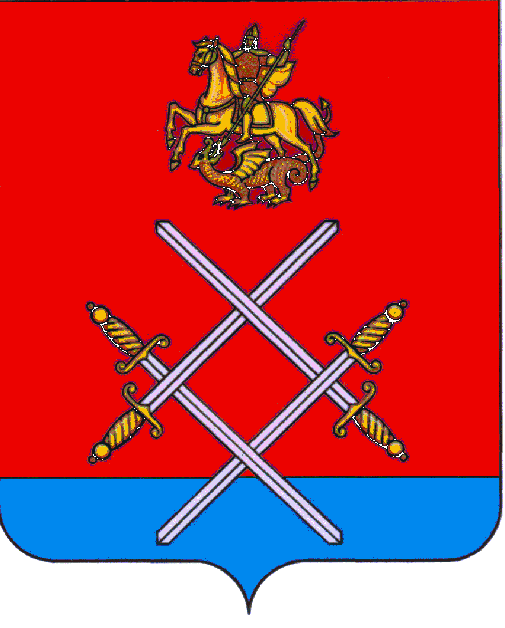 АДМИНИСТРАЦИЯ РУЗСКОГО МУНИЦИПАЛЬНОГО РАЙОНА МОСКОВСКОЙ ОБЛАСТИ143100,Московская область, г. Руза, ул. Солнцева, дом  11, тел./факс 8 (49627) 24-230e-mail: region_ruza@mail.ru,info@ruzaregion.ru,www.ruzaregion.ruИНН 5075003287, КПП 507501001, ОГРН 1025007589199, ОКПО 05373941________________________________________________________________________________Уважаемые руководители предприятий и жители Рузского муниципального района!В Московской области с 17 сентября по 1 декабря 2016 года при поддержке Министерства экологии и природопользования Московской области стартовал осенний этап акции «Подмосковный Эко-марафон «Сдай макулатуру - Спаси дерево!». Акция по сбору макулатуры, благодаря соревновательной составляющей между городами, районами, предприятиями, школами, вызвала большой интерес у населения. За все время проведения Акции собрано более 1 500 000 кг макулатуры, что спасло от вырубки 15 000 деревьев. Участие в эко-марафоне сплотило энтузиастов защиты природы, позволило установить продуктивное взаимодействие населения и органов местной власти. Сбор макулатуры для всех предприятий, организаций и учреждений, а также для жителей Рузского муниципального района будет проводиться  период с 07.11.16г. по 11.11.16г. с 1430ч. до 1630 по адресу: г. Руза, ул. Солнцева, д.11 (вход со стороны двора).	 Возвращение к давним традициям бережного, гуманного отношения к природе очень приветствуется и находит широкую поддержку среди населения. Не оставайтесь равнодушными! Участвуйте в акции, тем самым помогите природе - спасите дерево! 